визит ДЕЛОВЫХ КРУГОВ Гомельской области республики беларусь в Краснодарский крайВремя: 	17 декабря 2015 г., четверг, 10:00 -  12:30Место: 	Бизнес-центр «Меркурий»                 (г. Краснодар, ул. Трамвайная, 2/6, 2 этаж, конференц-зал)ЗАЯВКА НА УЧАСТИЕ В деловых переговорахУчастие бесплатное!Заполненную заявку просьба отправить в Союз «Торгово-промышленная палата Краснодарского края» по факсу: +7 (861) 992-03-52, +7 (861) 992-03-53 или по 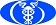 e-mail:  klyus@tppkuban.ru1. Полное наименование Вашей организации:1. Полное наименование Вашей организации:1. Полное наименование Вашей организации:1. Полное наименование Вашей организации:1. Полное наименование Вашей организации:2. Адрес:2. Адрес:3. Телефон (с кодом города):3. Телефон (с кодом города):3. Телефон (с кодом города):3. Телефон (с кодом города):Факс:Факс:    E-mail:     Сайт:     Сайт:4. Основной вид деятельности Вашей организации, описание производимой продукции или 4. Основной вид деятельности Вашей организации, описание производимой продукции или 4. Основной вид деятельности Вашей организации, описание производимой продукции или 4. Основной вид деятельности Вашей организации, описание производимой продукции или 4. Основной вид деятельности Вашей организации, описание производимой продукции или 4. Основной вид деятельности Вашей организации, описание производимой продукции или 4. Основной вид деятельности Вашей организации, описание производимой продукции или 4. Основной вид деятельности Вашей организации, описание производимой продукции или 4. Основной вид деятельности Вашей организации, описание производимой продукции или 4. Основной вид деятельности Вашей организации, описание производимой продукции или оказываемых услуг:оказываемых услуг:оказываемых услуг:5. Представители Вашей организации (ФИО полностью, должность):5. Представители Вашей организации (ФИО полностью, должность):5. Представители Вашей организации (ФИО полностью, должность):5. Представители Вашей организации (ФИО полностью, должность):5. Представители Вашей организации (ФИО полностью, должность):5. Представители Вашей организации (ФИО полностью, должность):5. Представители Вашей организации (ФИО полностью, должность):5. Представители Вашей организации (ФИО полностью, должность):5. Представители Вашей организации (ФИО полностью, должность):5. Представители Вашей организации (ФИО полностью, должность):6. Укажите, пожалуйста, наиболее интересующие Вас белорусские компании: ОАО «Краснодарский торговый дом «Белшина»    ОАО «Мозырские молочные продукты» ОАО «Барановичское хлопчатобумажное объединение» ЗАО «Славянская технология»7. ФИО, моб. телефон контактного лица:6. Укажите, пожалуйста, наиболее интересующие Вас белорусские компании: ОАО «Краснодарский торговый дом «Белшина»    ОАО «Мозырские молочные продукты» ОАО «Барановичское хлопчатобумажное объединение» ЗАО «Славянская технология»7. ФИО, моб. телефон контактного лица:6. Укажите, пожалуйста, наиболее интересующие Вас белорусские компании: ОАО «Краснодарский торговый дом «Белшина»    ОАО «Мозырские молочные продукты» ОАО «Барановичское хлопчатобумажное объединение» ЗАО «Славянская технология»7. ФИО, моб. телефон контактного лица:6. Укажите, пожалуйста, наиболее интересующие Вас белорусские компании: ОАО «Краснодарский торговый дом «Белшина»    ОАО «Мозырские молочные продукты» ОАО «Барановичское хлопчатобумажное объединение» ЗАО «Славянская технология»7. ФИО, моб. телефон контактного лица:6. Укажите, пожалуйста, наиболее интересующие Вас белорусские компании: ОАО «Краснодарский торговый дом «Белшина»    ОАО «Мозырские молочные продукты» ОАО «Барановичское хлопчатобумажное объединение» ЗАО «Славянская технология»7. ФИО, моб. телефон контактного лица:6. Укажите, пожалуйста, наиболее интересующие Вас белорусские компании: ОАО «Краснодарский торговый дом «Белшина»    ОАО «Мозырские молочные продукты» ОАО «Барановичское хлопчатобумажное объединение» ЗАО «Славянская технология»7. ФИО, моб. телефон контактного лица:6. Укажите, пожалуйста, наиболее интересующие Вас белорусские компании: ОАО «Краснодарский торговый дом «Белшина»    ОАО «Мозырские молочные продукты» ОАО «Барановичское хлопчатобумажное объединение» ЗАО «Славянская технология»7. ФИО, моб. телефон контактного лица:6. Укажите, пожалуйста, наиболее интересующие Вас белорусские компании: ОАО «Краснодарский торговый дом «Белшина»    ОАО «Мозырские молочные продукты» ОАО «Барановичское хлопчатобумажное объединение» ЗАО «Славянская технология»7. ФИО, моб. телефон контактного лица:6. Укажите, пожалуйста, наиболее интересующие Вас белорусские компании: ОАО «Краснодарский торговый дом «Белшина»    ОАО «Мозырские молочные продукты» ОАО «Барановичское хлопчатобумажное объединение» ЗАО «Славянская технология»7. ФИО, моб. телефон контактного лица:6. Укажите, пожалуйста, наиболее интересующие Вас белорусские компании: ОАО «Краснодарский торговый дом «Белшина»    ОАО «Мозырские молочные продукты» ОАО «Барановичское хлопчатобумажное объединение» ЗАО «Славянская технология»7. ФИО, моб. телефон контактного лица: